Zákazník chce nakoupit, ne naletětTématem pracovního listu je spotřebitelské chování a uvědomění si, jak by (ne)měl vztah zákazníka a prodejce vypadat. Práce na úkolech posiluje finanční gramotnost žáků a vede je k zamyšlení nad různými situacemi, do kterých se jako zákazníci a spotřebitelé běžně dostávají. Pracovní list je určen žákům 2. stupně ZŠ a SŠ a k práci jsou potřeba psací potřeby a internet.Nekalé obchodní praktikyNekalé obchodní praktiky: Umět říkat nePozor na rychlé a výhodné nákupy!________________________________________________________Představ si IDEÁLNÍHO ZÁKAZNÍKA. Jaký je? Jak se při nákupu chová?………………………………………………………………………………………………………...………………………………………………………………………………………………….…..……………Jaký zákazník jsi ty?………………………………………………………………………………………………………...………………………………………………………………………………………………….…..……………Prodejce chce zaujmout a prodat. Vymysli slova nebo spojení, která mají zákazníky nalákat.………………………………………………………………………………………………………...……………………………………………………………………………………………………………...………………………………………………………………………………………………….…..…………………………………………………………………………………………………………………...…………………………………………………………………………………………………….…..……………Kromě slov nabízejí obchodníci v rámci nákupu různé výhody. S čím ses například setkal/a?…………………………………………………………………………………………….…..…………………………………………………………………………………………………………………...…………………………………………………………………………………………………….…..……………Prodejce občas bohužel nedělá všechno tak, jak by měl. Právo má pro takové případy označení „nekalá obchodní praktika“.Co to podle tebe znamená?…………………………………………………………………………………………….…..…………………………………………………………………………………………………………………...…………………………………………………………………………………………………….…..……………Vyhledej, jak se jmenuje zákon, který stanovuje, co se označuje za nekalou obchodní praktiku. ………………………………………………………………………………………………………...………………………………………………………………………………………………….…..……………Podle toho, co zákon určuje, vymysli tři konkrétní příklady nekalé obchodní praktiky. ………………………………………………………………………………………………………...………………………………………………………………………………………………….…..……………Kam může spotřebitel podat stížnost v případě podezření na nekalé obchodní praktiky? ………………………………………………………………………………………………………...………………………………………………………………………………………………….…..……………Každá mince má dvě strany a obchod může pokazit i zákazník. I když nejsou v zákoně popsány „nekalé praktiky zákazníků“, jaké chování zákazníků považuješ za nevhodné?………………………………………………………………………………………………………...………………………………………………………………………………………………….…..…………………………………………………………………………………………………………………...…………………………………………………………………………………………………….…..……………Názorná ukázka je vždy nejlepší! Vyber si společně se spolužáky jednu situaci a sehrajte scénku. Je jen na vás, jak zákazník a obchodník k situaci přistoupí.Prodej suvenýrů u turistické památky.Nákup oblečení v obchodě.Prodej cukrové vaty na pouti.Nákup hrnců na prodejní akci.Tomáš Baťa (1876–1932), úspěšný podnikatel a výrobce obuvi, říkal: „Náš zákazník – náš pán“. Co si o takovém výroku myslíš?……………………………………………………………………………………………………..…….……………………………………………………………………………………………………..……….……………………………………………………………………………………………………..……….……………………………………………………………………………………………………..……….………………………………………………………………………………………………………..…….……………………………………………………………………………………………………..…….……………………………………………………………………………………………..……………….……Co jsem se touto aktivitou naučil(a):………………………………………………………………………………………………………………………………………………………………………………………………………………………………………………………………………………………………………………………………………………………………………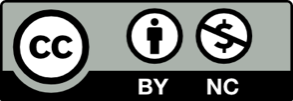 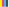 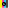 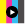 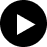 